Estudio Bíblico para el 3 de abril, 2019 - LíderMateriales:Hoja del participante (lápices, lapiceros)Hojas en blanco para las actividades de “Si hay tiempo…”Hoja(s) para los niños (crayones, marcadores, lápices, cinta adhesiva)Libro de Oración ComúnBibliaCancionero (El Himnario, Flor y Canto)OraciónAquí se puede hacer una oración espontanea o puede usar una o más de las siguientes.Dios todopoderoso, sólo tú puedes ordenar los afectos y voluntades rebeldes de los pecadores: Concede gracia a tu pueblo para amar lo que tú dispones y desear lo que tú prometes; a fin de que, en medio de los rápidos y variados cambios del mundo, nuestros corazones permanezcan fijos allí́ donde se encuentran los verdaderos goces; por nuestro Señor Jesucristo, que vive y reina contigo y el Espíritu Santo, un solo Dios, ahora y por siempre. Amén. (LOC p 134)Que al aproximarnos al final de la temporada de Cuaresma podamos preparar dignamente nuestros corazones para dar la bienvenida al gozo de la Resurrección, permitiendo que Jesús nos libere del pecado por medio de su perdón y la reconciliación. Te lo rogamos, Señor.Tema de la semanaTomemos cada oportunidad para dar lo mejor a Dios y a todas las personasCantosAquí se puede cantar uno o más cantos conocidos o uno de los siguientesMi Jesús, mi amado (Jesús Adrián Romero) https://youtu.be/f2lUVo_KXFE Nada te turbe (taize) https://youtu.be/wJIxRJGWRTw Vaso Nuevo (Flor y Canto 2 #537) https://youtu.be/94mPOZRkiFs Yo quiero ser (Isaí) https://youtu.be/x1z0SDyfmuw Lectura del Evangelio: Juan 12:1-8Seis días antes de la Pascua, Jesús fue a Betania, donde vivía Lázaro, a quien él había resucitado. Allí hicieron una cena en honor de Jesús; Marta servía, y Lázaro era uno de los que estaban a la mesa comiendo con él. María trajo unos trescientos gramos de perfume de nardo puro, muy caro, y perfumó los pies de Jesús; luego se los secó con sus cabellos. Y toda la casa se llenó del aroma del perfume. Entonces Judas Iscariote, que era aquel de los discípulos que iba a traicionar a Jesús, dijo:  —¿Por qué no se ha vendido este perfume por el equivalente al salario de trescientos días, para ayudar a los pobres? Pero Judas no dijo esto porque le importaran los pobres, sino porque era ladrón, y como tenía a su cargo la bolsa del dinero, robaba de lo que echaban en ella. Jesús le dijo: —Déjala, pues lo estaba guardando para el día de mi entierro. A los pobres siempre los tendrán entre ustedes, pero a mí no siempre me tendrán.VideoSermón con el Rvdo. Alex Montes-VelaPreguntas sobre la lectura y el sermón¿Alguna vez has renegado, como Judas, cuando alguien hace algo que ves como demasiado desperdicio? Jesús había resucitado a Lázaro. ¿Cómo te sentirías si Jesús te hubiera sanado y resucitado? ¿Por qué crees que María hizo esa gran muestra de amor hacia Jesús al ungirle sus pies con un perfume tan caro?El Rvdo. Alex dice que cada día tenemos una oportunidad para ser ese aroma bello para otras personas dándoles palabras de aliento, compasión y perdón. ¿Cómo puedes ser ese aroma bello con tu familia y amistades hoy?El Rvdo. Alex nos dice que este tiempo de Cuaresma es muy oportuno para recordar nuestro Pacto Bautismal que dice: ¿Buscarás y servirás a Cristo en todas las personas, amando a tu prójimo como a ti mismo? ¿Quién es tu prójimo? ¿Cómo puedes buscar y servir a Cristo en todas las personas?El Rvdo. Alex nos recuerda las palabras de Jesús: a los pobres siempre los tendrán entre ustedes. Y, nos dice que la pobreza no siempre tiene que ser financiera. ¿Cómo podemos ayudar a las personas pobres, no sólo en dinero, pero en otras cosas como paz o seguridad?El Rvdo. Alex nos dice: No hay nada que puedas hacer para que Dios te ame más. Y, no hay nada que puedas hacer para que Dios te ame menos. Dios te ama siempre. ¿Crees esto?OraciónAquí se puede hacer una oración espontanea o puede usar una o más de las siguientes.Jesús, ilumíname con la luz que nace de ti, ilumina a mi alrededor para que sepa que no hay ningún lugar oscuro al que no pueda llegar, si voy contigo. Amén.Dios amoroso, que nos amas a pesar de lo que somos, hagamos o pensamos. Te pedimos que nos ayudes a ser un perfume fragante con nuestras palabras, con nuestras acciones y con nuestros pensamientos. Ayúdanos a dar aliento, a dar perdón, a animar y construir a nuestro prójimo. Gracias por amarnos y por siempre estar con nosotros. En el nombre de tu Hijo, Jesús. Amén.Si hay tiempo…Se puede recitar el Pacto Bautismal que se encuentra en la página 224 del Libro de Oración ComúnUsando los dibujos abajo, dele a cada persona un frasco de perfume donde la persona puede poner qué clase de aroma va a dar a las demás personas: perdón, amor, ánimo, etc. Describa un momento cuando Dios ha hecho un milagro en su vida. ¿Cómo le agradecería si estuviera a su lado en este momento?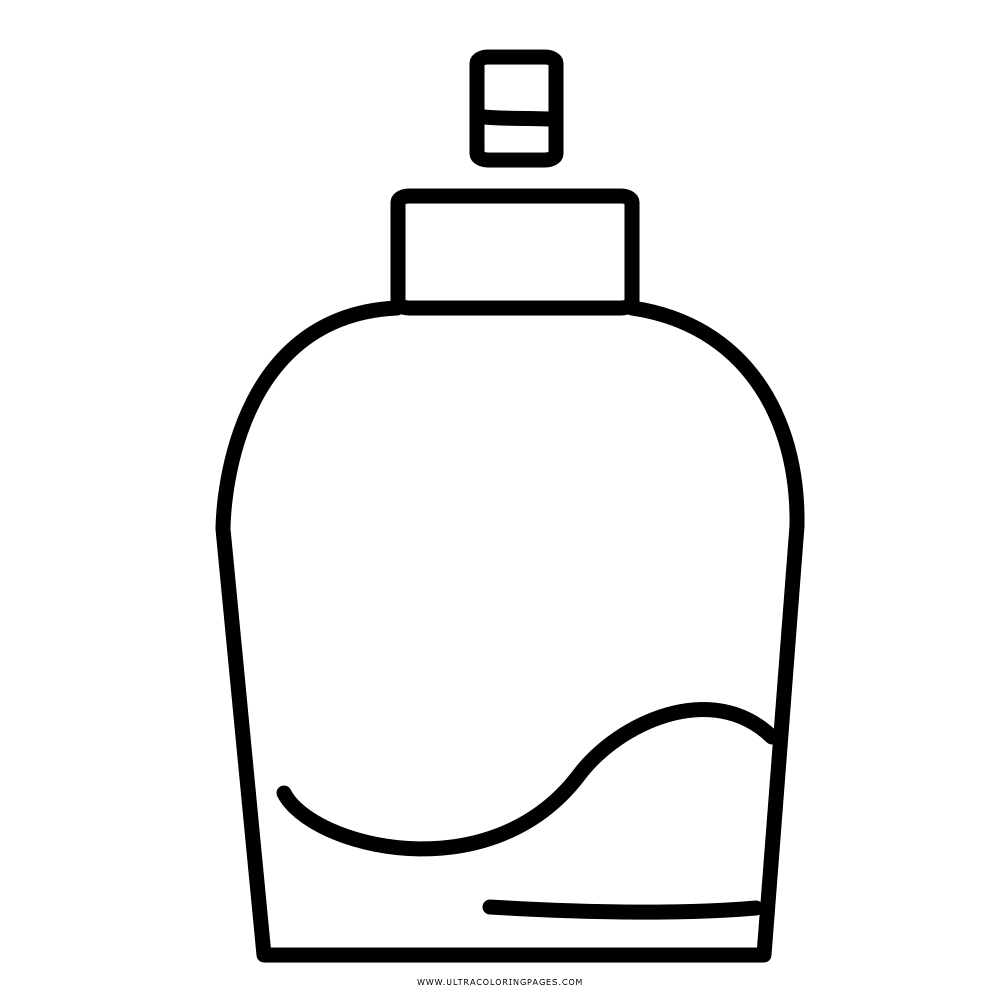 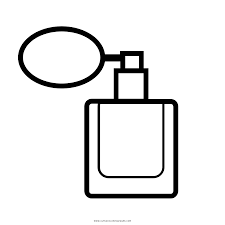 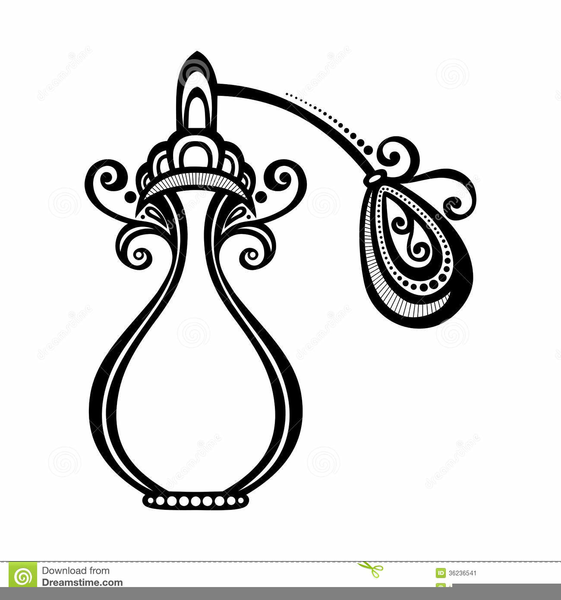 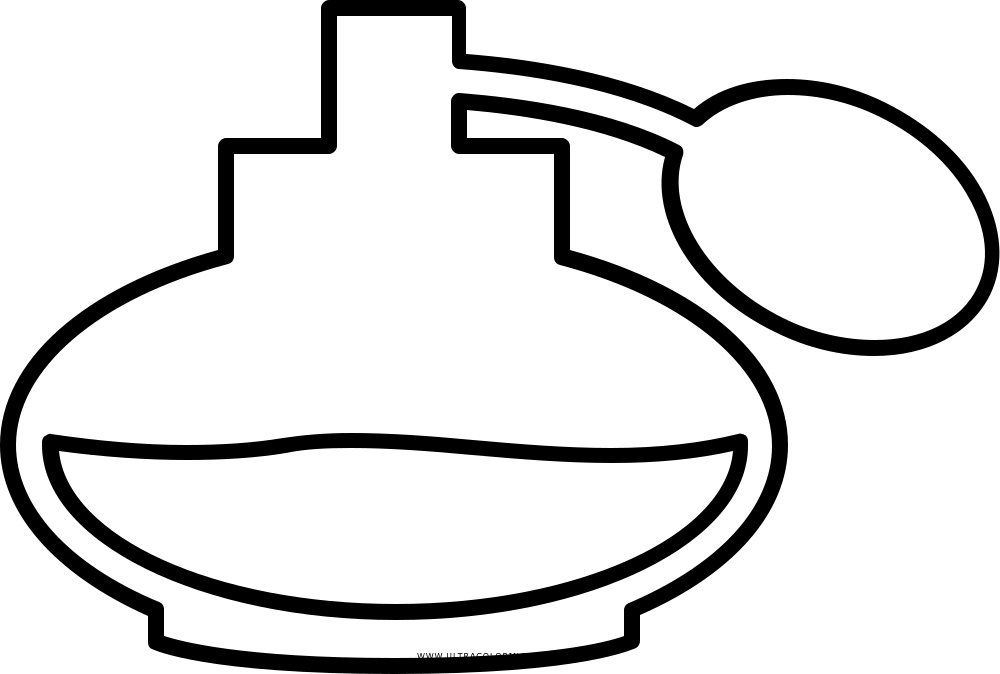 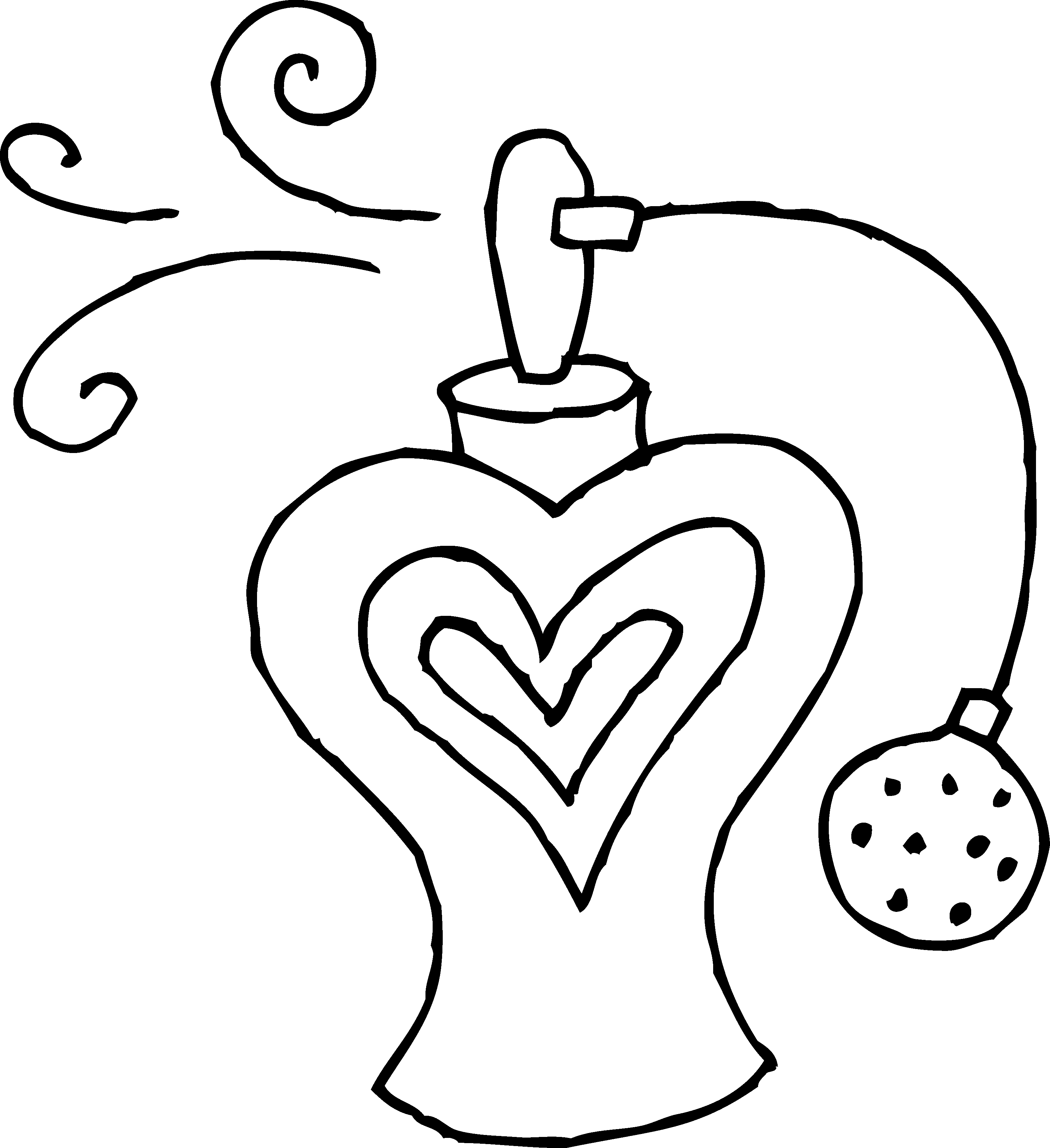 